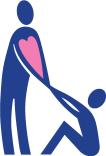  
sociálních služeb na OtrokovickuZápis z jednání pracovní skupiny Seniořiv rámci projektu Monitoring a vyhodnocování KPSS na OtrokovickuDne:			středa 16. 1. 2013 ve 13.00 hodinMísto konání:   		MěÚ OtrokovicePřítomno                	20 osob (viz prezenční listina)Body jednání Informace o průběhu KPSS od posledního jednání pracovní skupiny.Informace o průběhu společného setkání PS a ŘS v prosinci 2012, na kterém byly zhodnoceny aktivity KPSS v roce 2012, byla zmíněna vybraná prioritní opatření z KPSS jednotlivých pracovních skupin a poskytnuta statistika podnětů KPSS. V neformální části proběhla diskuze mezi všemi účastníky setkání, sběr nových podnětů a získání zpětné vazby.Informace  o novém systému žádostí poskytovatelů -  dle informací ze strany obcí i poskytovatelů sociálních služeb nastavený systém postupně nabíhá. Obce si vyčlenily ve svých rozpočtech finanční prostředky na financování sociálních služeb, poskytovatelé posílají žádosti o dotaci na obce, z nichž pocházejí uživatelé služeb.Závěry z workshopu k tvorbě krizového plánu 9.1.2012 – workshop se zabýval především otázkou, jak zvolit kritéria, podle kterých posuzovat sociální služby v  případě vzniku krizové situace, kdy by finance vyčleněné obcemi nekryly požadavky poskytovatelů sociálních služeb. Prioritou i nadále zůstává zachovat stávající strukturu sociálních služeb v celé šíři. Kontrola úkolů z minulé PSNávrh na realizaci prioritního opatření „Podpora osob pečujících o osoby blízké“ v roce 2013.Ing. Malinová předložila návrh projektu Podpora osob pečujících o osoby blízké, který zpracovala s Mgr. Vlčkovou a Mgr. Vlčkem. Vysvětila, že projekt se zaměřuje především na podporu osvěty a informovanosti pečujících osob. Tohoto cíle má být dosaženo prostřednictvím čtyř bloků teoretických přednášek a dvou nácvikových praktických kurzů/seminářů zaměřených na problematiku péče o člověka upoutaného na lůžko. Součástí projektu je i dotazník určený veřejnosti - osobám pečujícím, ale i potenciálně pečujícím, tj. například lidem, kteří mají starší rodiče, prarodiče, kteří se tímto mohou na roli budoucího pečujícího připravit. Dotazník nabízí 14 témat, z nichž je možno vybrat ta, která jsou považována za důležitá a potřebná, případně doplnit další.  S ohledem na finanční prostředky byla témata zvolena tak, aby většinu z nich zvládli prezentovat otrokovičtí poskytovatelé sociálních služeb. Délka jednotlivých bloků přednášek byla stanovena na 120 až 150 minut, aby příliš časově nezatěžovala pečující osoby. Vzdělávací program podle návrhu projektu bude probíhat 1x měsíčně, začne v dubnu 2013 a ukončen bude v listopadu 2013 (v červenci a srpnu kurzy probíhat nebudou).  Na základě připomínek členů pracovní skupiny byl dotazník upraven (doplněna informace, že kurzy budou zdarma, doplněna žádost o kontakt u zájemců o kurzy, pozměněna byla i grafická podoba dotazníku). Dále byly dohodnuty způsoby, jak  se dotazník bude distribuovat veřejnosti – měl by být součástí únorového vydání Otrokovických novin, umístěn na webových stránkách města, u jednotlivých poskytovatelů sociálních služeb, v Klubech důchodců, na Úřadě práce, na Městské poliklinice Otrokovice,  v lékárnách, v Baťově nemocnici.Byl stanoven termín  odevzdání vyplněných dotazníků  - do 28. února 2013.Po vyhodnocení údajů z vrácených dotazníků bude vytvořen vzdělávací program reagující na zjištěné požadavky a potřeby pečujících osob. Odpovědi a reakce na podněty KPSS.Ing. Hrabalová informovala o aktuálně řešených podnětech KPSS – viz příloha Podněty. Byly zaznamenány další podněty (kácení stromů ve městě, přidat více míst do pietní síně v Malenovicích).Různé            Byla představena nová vedoucí Charitní pečovatelské služby Otrokovice Bc. Jana Šuranská.Pallová I.  –  novou předsedkyní Klubu důchodců Kvítkovice byla zvolena  paní Olga Straková. Informace o provozu auta pro seniory a zdravotně postižené – Ing. Malinová Podnět: přidat více míst na sezení do pietní síně na hřbitově v Kvítkovicích. Pozvánka na workshop konaný v rámci projektu Monitoring a vyhodnocování KPSS na Otrokovicku  - Trendy v sociální práci, přístup k uživateli. Termín: čtvrtek 7. března 2013, Lektor:  doc. Pavel Navrátil.J. Zdražil - pozvánka  na seminář Tvorba projektů, určený především pro vedoucí a fundraisery NNO,  který se koná 22. ledna 2013 ve Zlíně.Tabulka nových úkolůPříští setkání PS Senioři: 13. 3. 2013, 13:00 – 14:30 hod.Zapsala 16.1. 2013 Gabriela R. JanošováCOKDOS KÝMDO KDYSPLNĚNO/NEPOZNÁMKAZpracovat „miniprojekt“ na realizaci kurzů péče o nemocné a ZPIng. MalinováMgr. Vlčková, Mgr. Vlčekleden 2013ANOCOKDOS KÝMDO KDYSPLNĚNO/NEPOZNÁMKAZajistit vydání dotazníku v Otrokovických novinách a umístění na webových stránkách městaG. JanošováhnedZajistit distribuci dotazníku SOC, oddělení soc. služebSENIOR, Charita Otrokovicedo konce ledna 2013